Lampiran 1: Halaman Judul USULAN BANTUAN PUBLIKASI FMIPA UI 2023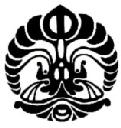 Judul Artikel(Times New Roman size 12 pt, bold, centered)Nama Pengusul(Times New Roman size 12 pt, bold, centered)NIP/NUP(Times New Roman size 12 pt, bold, centered)Departemen(Times New Roman size 12 pt, bold, centered)FMIPA Universitas Indonesia(Times New Roman size 12 pt, bold, centered)Tahun 2023Lampiran 2: Lembar Pengesahan LEMBAR PENGESAHANJudul artikel 	: 	Nama jurnal	: 	Quartil jurnal	:	Link website jurnal	:	Departemen 	: 	Pengusul utama Nama Lengkap 	: 	NIP/NUP 	: 	Jabatan Fungsional 	: 	Program Studi 	: 	Nomor HP 	: 	Alamat surel (e-mail) 	: 	Total biaya yang diusulkan : …………………..
(Maksimal Rp 5 juta untuk Q0/Q4, Rp 7,5 juta untuk Q3, dan Rp 15 juta untuk Q1/Q2)Depok, ……………. 2023 Mengetahui,  LAMPIRAN LAINNYADisusun berurutan:Acceptance letter dari dewan editorial jurnal, Invoice tagihan article processing charge (APC) dari jurnal,Screenshot besaran APC dari website jurnal,Screenshot Quartil dari jurnal (untuk Q1-Q4) dari Scimago,Screenshot jurnal di halaman website SCOPUS,Draft paper yang telah dinayatakan diterima untuk dipublikasikan di Jurnal yang dituju.Ketua Departemen(Nama lengkap & gelar) NIP/NUPPengusul Utama(Nama lengkap & gelar) NIP/NUP